Colegio santa María de Maipú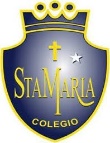 Departamento de artes, tecnología y música.Correo: juan.leuthner@colegiosantamariademaipu.clCanal de YouTube: Departamento de Artes SMM.   Nivel: 6° básico   Link de la clase: https://youtu.be/KN7aY4xhQ0MRETROALIMENTACIÓN N°206° Básico.La música y la publicidad.OA3: Escuchar Música en forma abundante de diversos contextos y culturasI Evaluando mis conocimientos:En relación a la guía anterior, responde la siguiente pregunta:LA MUSICA Y LA PUBLICIDAD.NOMBRE: _________________________________CURSO: ___________FECHA:______
I ¿Qué hemos visto hasta ahora?La música tiene un gran poder en la emocionalidad de las personas, sabes que el escuchar una pieza musical, obra o tema, nos puede evocar diversos recuerdos, sensaciones y sentimientos. Hemos experimentado que al escuchar una canción esta puede transformar nuestra emocionalidad actual a otra rápidamente, podemos pasar de la alegría a la nostalgia o viceversa.Entonces como la música tiene este poder, también puede motivar acciones, como, por ejemplo: Bailar, correr o comprar. En este último es donde entra la publicidad, un comercial con un pegajoso Jingle que me haga sentir identificado puede hacer 	que yo quiera conseguir ese objetivo que se promociona. Hagamos una síntesis de lo que hemos visto hasta ahora.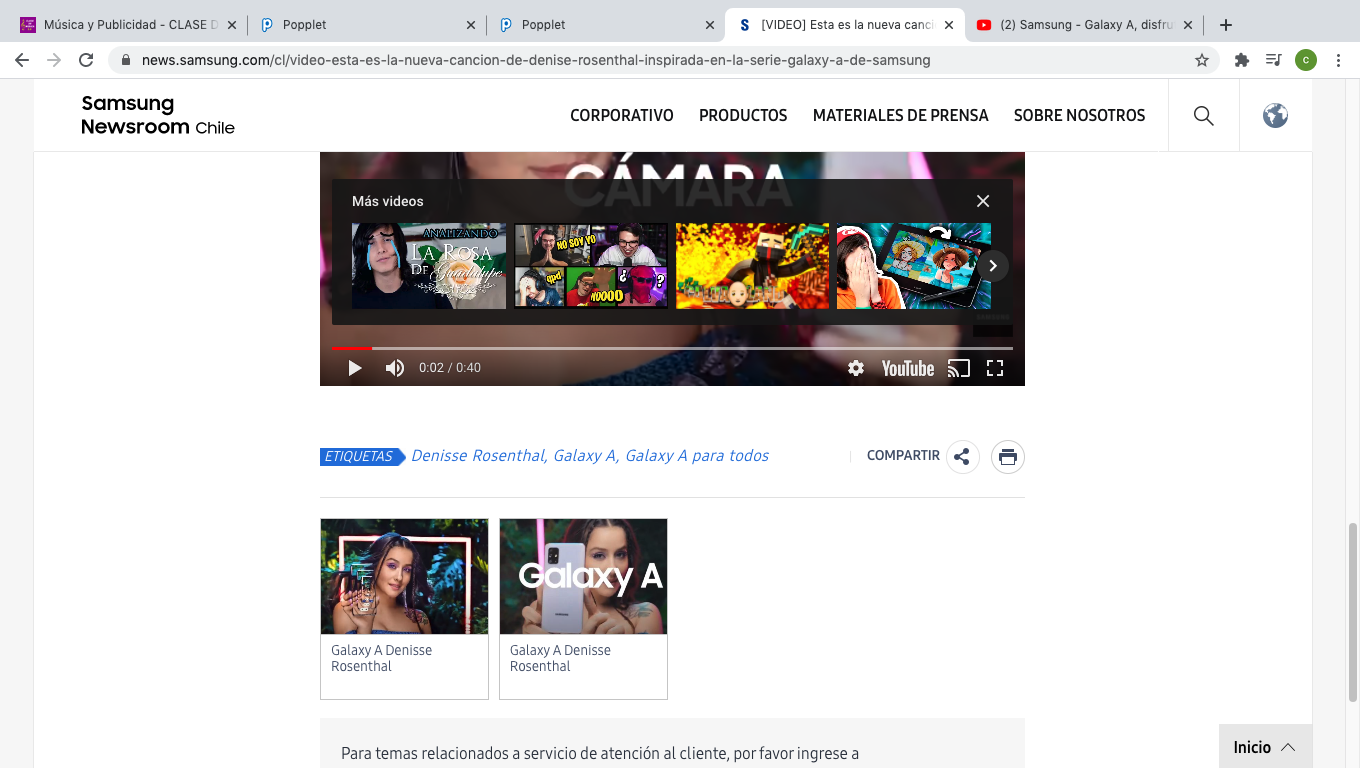 Actividad:Observa el siguiente anuncio y completa la tabla.https://www.youtube.com/watch?v=4-fP4OgBkxM&feature=emb_logohttps://www.youtube.com/watch?v=sSR8CukubNM&list=PUMLH0vqjhCblKOjFVBG6IQw&index=5Sugiero ver el siguiente video colombiano en relación a un tema y la publicidadhttps://www.youtube.com/watch?v=j7IWN-OKp2M  Link de la clase: https://youtu.be/KN7aY4xhQ0MProductoTeléfono celular samsungSloganCámara increíble, pantalla y una batería increíble de dura-dura.MensajeCelular super bueno.Público al que dirigeAdulto y jóvenesMúsica (Original, cover, jingle).Jingle.ProductoTienda FalabellaSloganArriba mujeresMensajeEsfuerzo de las madresPúblico al que dirigeAdulto y jóvenesMúsica(Original, cover, jingle)Jingle.